MCCBOAMARCH 2016 WORKSHOPMarch 3-4, 2016Location:	The James B. Henry Center for Executive DevelopmentMichigan State University3535 Forest RoadLansing, MI   48910-3831Phone: (517) 353-4350Phone: (800) 356-5705                          msuhenrycenter@bus.msu.eduThursday, March 3, 20169:00-9:30         Registration and Continental                        Breakfast9:30-9:45	Welcome & Introductions	Todd Hurley,MCCBOA President9:45-10:30      GASB/Audit Updates                         Katie Thornton                          Plante & Moran10:30–10:45	Break   10:45-11:45	TIAA-CREF Retirement Plan                          Updates – Multiple Employer                         Plan Options and Savings                        Joe Miller                        Miller Financial ServicesNoon – 1:00     Lunch 1:00- 2:15	Shared Services                        Ed Garnett                        Campus Works                MCCBOA OFFICERS2015-2016President Todd HurleyGrand Rapids Community CollegeVice President Lillian FrickMid Michigan Community CollegeTreasurer Larry GawthropMott Community College                               SecretaryMichelle KiteSouthwestern Michigan CollegePast President Cheryl SullivanNorthwestern Michigan CollegePlanning Meeting: Lillian Frick, Larry Gawthrop, Todd Hurley,Michelle Kite, Cheryl Sullivan2:15-3:00    Business Without Barriers                   Vince Morris & Chadd Hodkinson                        Arthur J. Gallagher & Co3:00-3:15       Break3:15-4:00      Disaster Recovery                     Paul Kerby                     Servpro    4:00-4:30      MCCA Update                     Mike Hansen & Erin Schor                     MCCA4:30-6:00      Attitude Adjustment6:00               Dinner on your own or                       Group Dinner Friday, March 4, 20168:00–8:30	Hot Breakfast 8:30 – 9:30   Fixed Income Strategies                     John Dunlevy                      Fifth Third Securities9:30-9:40       Short Break             UPCOMING WORKSHOPSSummer, 2016Grand Traverse ResortTraverse City, MIJuly 27-29, 2016Fall, 2016Bavarian InnFrankenmuth, MINovember 3-4, 2016Spring, 2017The James B. Henry Center for Executive DevelopmentMichigan State Universityhttp://www.bus.msu.edu/edc/East Lansing, MIMarch 2-3, 2017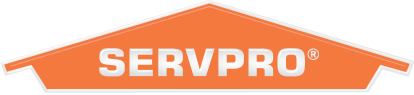 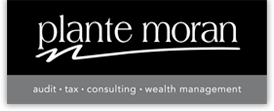 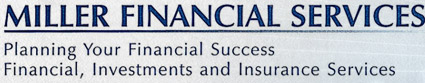 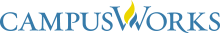 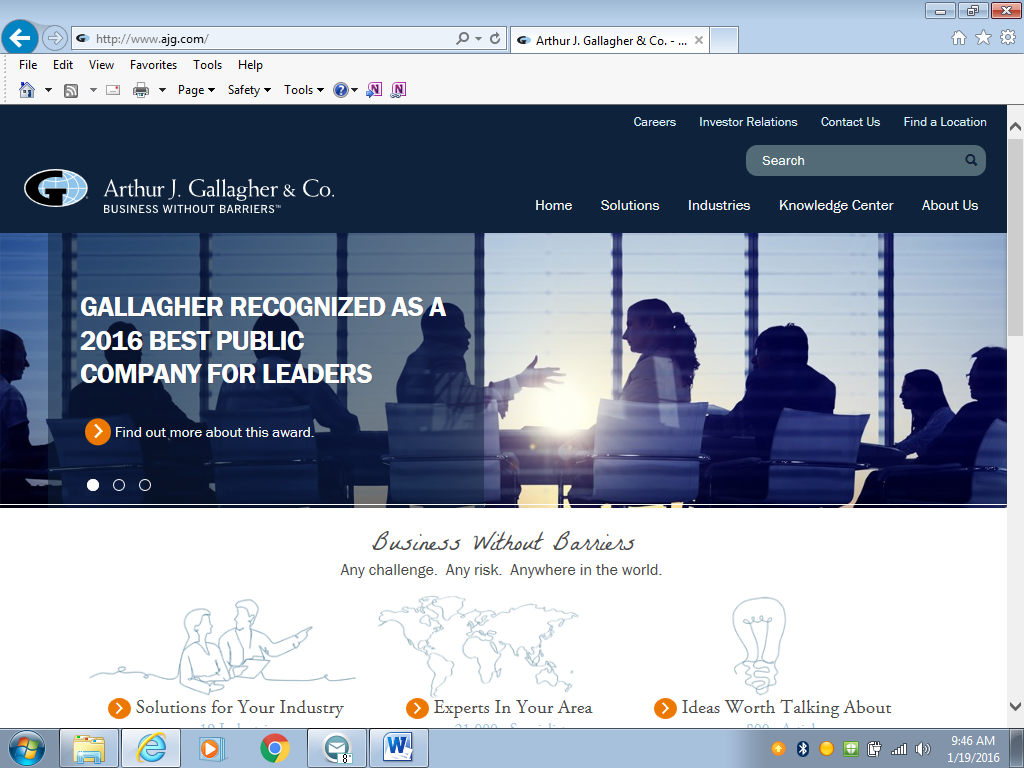 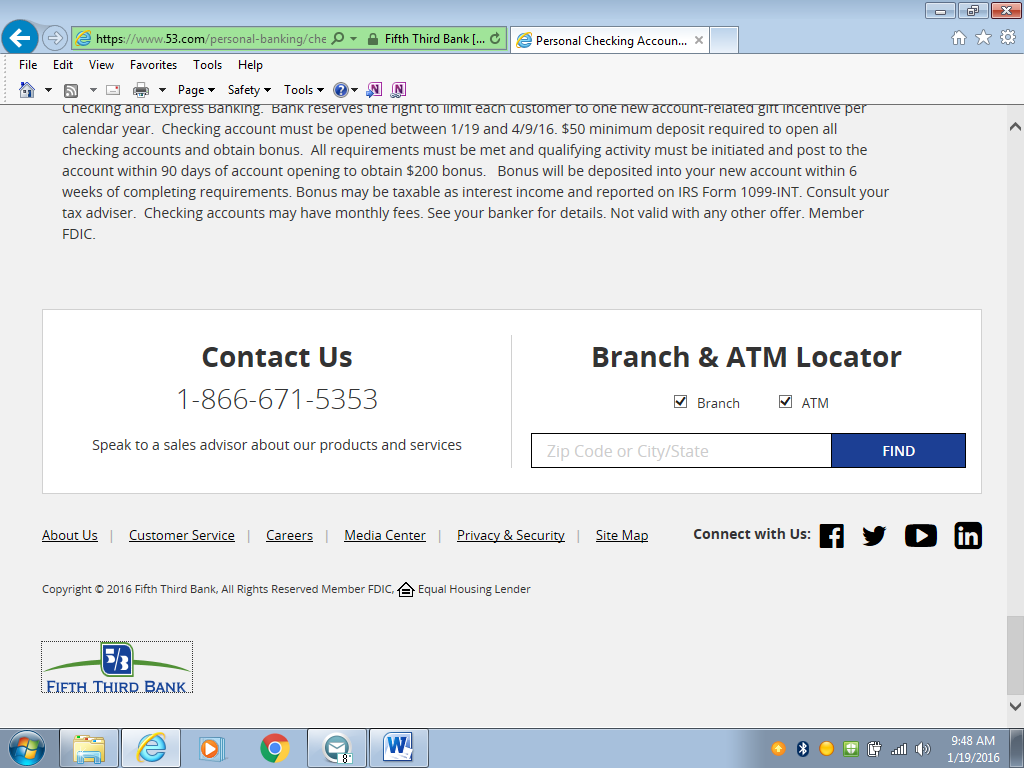 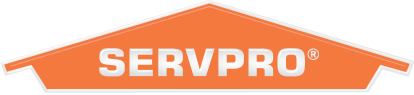 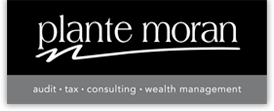 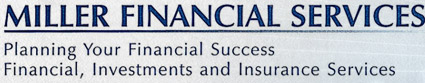 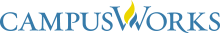 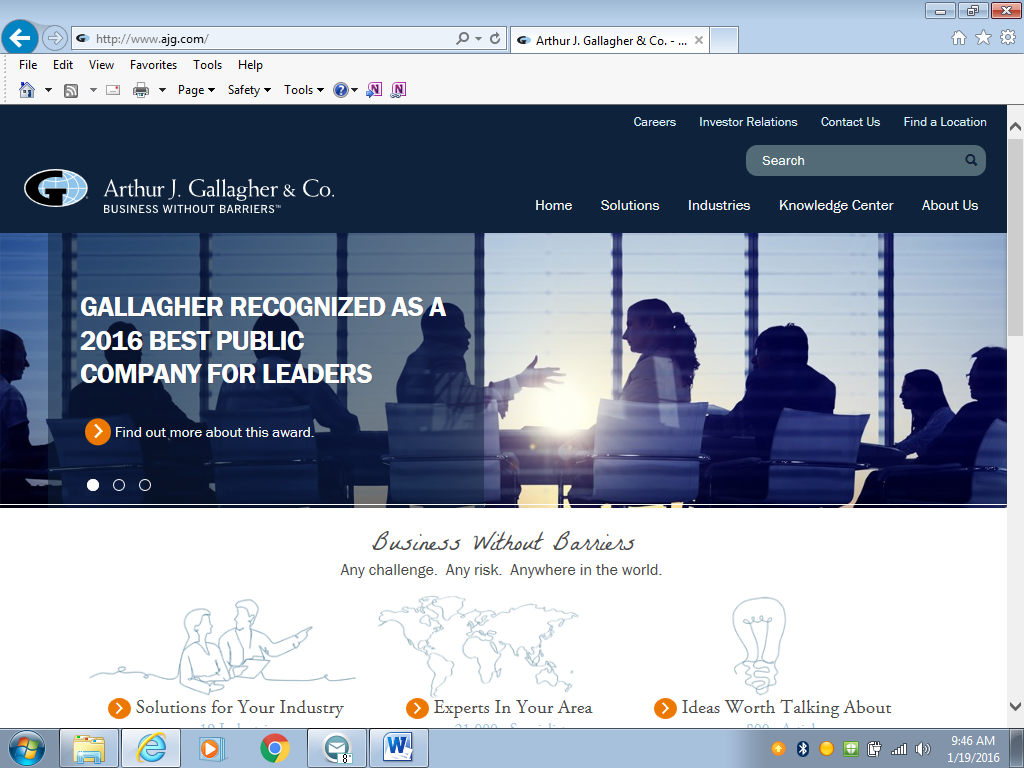 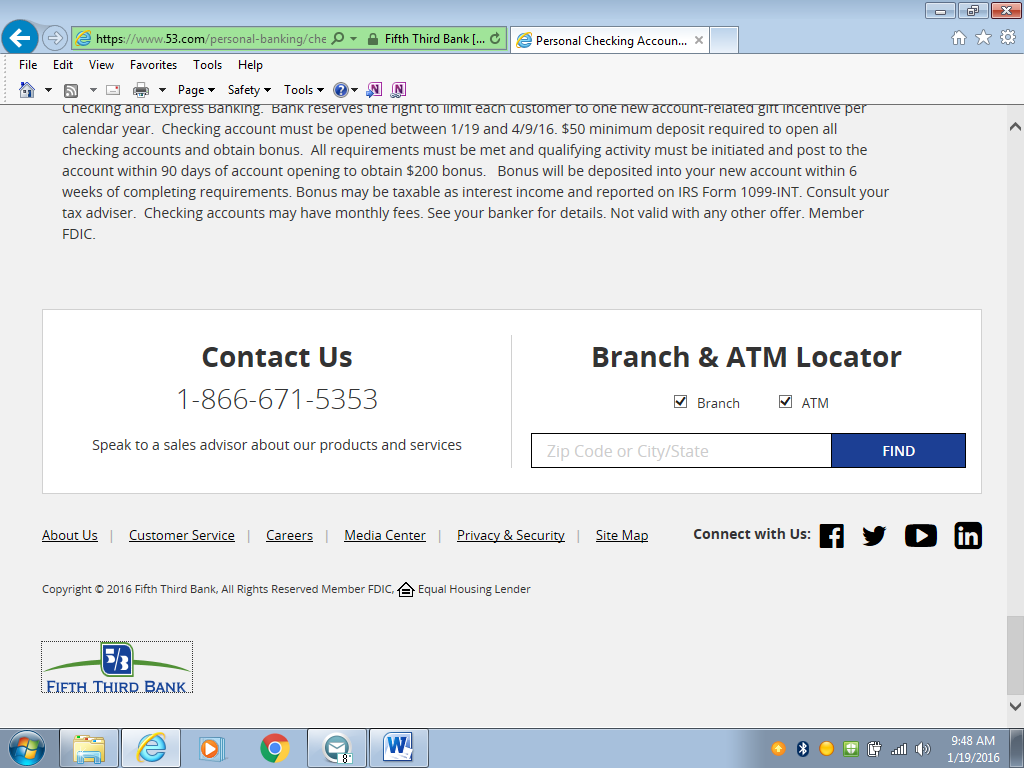 9:40-10:40     Enrollment Management – 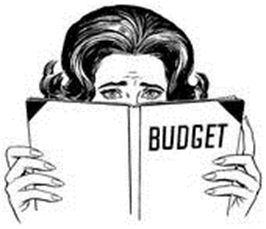                       Best Practices                       Eric Mullen, Lori Cook &                                             Ann Isackson                       Grand Rapids CC10:45-11:00   Best Practices Snapshot –                       Adjunct Faculty Budget                       Model                       Cheryl Sullivan                        Northwestern11:00-11:30   Legislative Update                        Bill Bowerman                         Senate Fiscal  11:30-11:45	Bull Session	Moderator: Lillian Frick                         - Survey Results 	- Millage Updates	- NACUBO	- CCBO                   	                                - MCCBOA Website/Listserv- ACS Taskforce     	- Ideas for Best Practice 	- Other11:45–12:00	Association BusinessApproval of minutes                                     Fall 2015Treasurer’s ReportAdjournment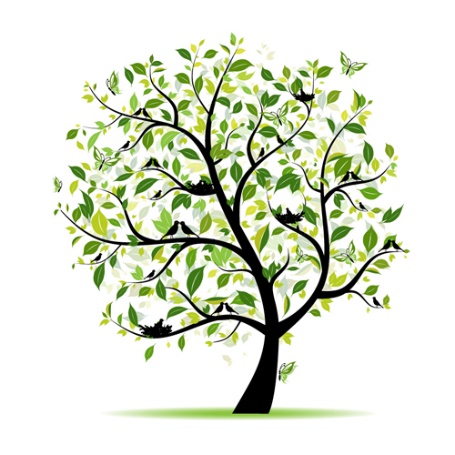                    Spring WorkshopMarch 3-4, 2016                      Meeting Location:The James B. Henry Center for Executive DevelopmentMichigan State University3535 Forest Road   Lansing, MI   48910-3831Lodging at:Candlewood Suites3545 Forest RoadLansing, MI  48910(517) 351-8181